Publicado en España el 12/01/2021 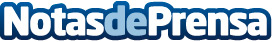 La asistencia domiciliaria fomenta la integración de las personas mayores en sus hogares y las familiasCuidum destaca las ventajas del cuidado domiciliario de personas mayores y defiende que es mejor envejecer en casa. Ante esta situación de alerta sanitaria, garantizar la atención a los grupos de población más vulnerables es más necesario que nunca. En plena pandemia, la empresa de asistencia domiciliaria Cuidum se ha consolidado como la alternativa más completa de cuidados en el hogar, ofreciendo un servicio de atención integral tanto a las personas mayores como a sus familiaresDatos de contacto:Vanessa VargasDirectora de Marketing655518856Nota de prensa publicada en: https://www.notasdeprensa.es/la-asistencia-domiciliaria-fomenta-la Categorias: Nacional Medicina Sociedad Personas Mayores http://www.notasdeprensa.es